Impresso em: 07/08/2023 21:16:25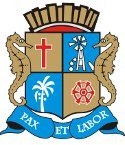 Matéria: REQUERIMENTO 123/2020Autor:  NITINHOGoverno de Sergipe Câmara Municipal de AracajuReunião: 18 SESSÃO ExtraordináriaData: 13/05/2020Parlamentar	Partido	Voto	HorárioAMÉRICO DE DEUS ANDERSON DE TUCA BIGODE DO SANTA MARIA CABO AMINTASCABO DIDI DR. GONZAGAELBER BATALHA EMÍLIA CORRÊA EVANDO FRANCA FÁBIO MEIRELES ISACJASON NETO JUVENCIO OLIVEIRA LUCAS ARIBÉPASTOR CARLITO ALVES PROF. BITTENCOURT SEU MARCOSSONECATHIAGUINHO BATALHA VINÍCIUS PORTOZÉ VALTER ZEZINHO DO BUGIOPSD PDT PSD PSL PSC PSD PSBPATRIOTA PSD PODEMOS PDTPDT PSDCIDADANIA PSCPDT PDT PSD PSC PDT PSD PSBSIM SIM SIM SIM SIM SIM SIM SIM SIM SIM SIM SIM SIM SIM SIM SIM SIM SIM SIM SIM SIM SIM12:02:0312:02:3412:02:3812:02:4612:02:5012:02:5412:03:0812:03:1212:03:1712:03:2212:04:1612:03:4012:03:4712:03:5512:04:0912:05:0112:04:3012:04:0212:04:3412:04:3812:04:4912:05:06NITINHODR. MANUEL MARCOSPSD PSDO Presidente não Vota Não VotouTotais da Votação	Sim: 22Resultado da Votação: APROVADONão: 0Abstenção: 0	Total de Votos Válidos: 22